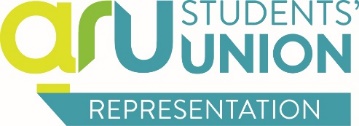 WELFARE OFFICER REPORTWELFARE OFFICER REPORTWELFARE OFFICER REPORTWELFARE OFFICER REPORTFor the attention of:Executive CommitteeTaking place on:31/05/17Name:Kathryn YoungerAction:To noteSummary: This paper provides an update on the work of the Executive Committee memberSummary: This paper provides an update on the work of the Executive Committee memberSummary: This paper provides an update on the work of the Executive Committee memberSummary: This paper provides an update on the work of the Executive Committee memberPriority campaign(s) and objective(s)Priority campaign(s) and objective(s)Priority campaign(s) and objective(s)Priority campaign(s) and objective(s)Policy: Gender Neutral ToiletsPriority Campaigns: Safer Taxis and Buddy SchemePolicy: Gender Neutral ToiletsPriority Campaigns: Safer Taxis and Buddy SchemePolicy: Gender Neutral ToiletsPriority Campaigns: Safer Taxis and Buddy SchemePolicy: Gender Neutral ToiletsPriority Campaigns: Safer Taxis and Buddy SchemeProgress on priority campaign(s)Progress on priority campaign(s)Progress on priority campaign(s)Progress on priority campaign(s)Safer Taxis£300 has been agreed by the Union Steering Group (officers, senior managers and managers) as a float that would enable us to run a scheme.  Buddy SchemeI have met with the course leader of midwifery (on behalf of students) who have designed a scheme that fits around the mode of their studies. Sexual Respect @ ARUThe first meeting of the Sexual Respect working group has taken place and will be held monthly.Discussions so far include: training non-specialist staff in issues around sexual violence, developing reporting procedures, building links with local charities, sexual violence strategy group in Cambridge and the police.Working with ARU on their White Ribbon campaign, focused on men campaigning against violence towards women and girls. Currently searching for male students who would be interested in being ambassadors.Improving Prayer Spaces on CampusThe university have agreed to start renovating the Prayer rooms in Chelmsford, including making the signage more accessible, renovating the kitchen and moving the brothers’ prayer room to the larger room so it can accommodate more students.Books PlusHave reached out to arrange a further meeting regarding getting an allotted amount of money for printing on Books Plus cards.Registration for Trans and LGBT+ self-defining studentsThe university have updated their registration process to be more inclusive of trans and LGBT+ self-defining students. Hopefully they will be able to add in drop-downs for those self-define at pansexual and asexual, or add a freetext box for students to define as they wish.There is still an issue with registration for trans students wishing to use their preferred name. The university are working on improving this, as there are fourteen separate databases information is pulled from to create student registration accounts.Working with Jamie Vincent to get more accessible information on student services website on how to change your student ID card if a student has changed their name.Disabled Students’ Guide to ARUWorked with Alice Goodheart to help put the finishing touches to her Disabled Students Guide to ARU. The guide has been designed, ordered and will be available soon.On-Campus Medical Centres I am gathering student feedback on the state of the Chelmsford Campus medical centre regarding fees for letters, inability to get appointments, being charged for making phone callsFeedback for the Cambridge campus is ongoing, currently there is still a lot of discussion around whether medical letters are even effective PREVENTThe Chaplaincy, Secretary and Clerk and university Marketing department have recently undertaken work to improve their wording of and explanation to students regarding their concerns around PREVENT guidelines.I was asked to weigh in and fed back that rather than a large essay be published around free speech and why the university must comply with these rules, the specific concerns of students should be laid out and answered clearly.  Safer Taxis£300 has been agreed by the Union Steering Group (officers, senior managers and managers) as a float that would enable us to run a scheme.  Buddy SchemeI have met with the course leader of midwifery (on behalf of students) who have designed a scheme that fits around the mode of their studies. Sexual Respect @ ARUThe first meeting of the Sexual Respect working group has taken place and will be held monthly.Discussions so far include: training non-specialist staff in issues around sexual violence, developing reporting procedures, building links with local charities, sexual violence strategy group in Cambridge and the police.Working with ARU on their White Ribbon campaign, focused on men campaigning against violence towards women and girls. Currently searching for male students who would be interested in being ambassadors.Improving Prayer Spaces on CampusThe university have agreed to start renovating the Prayer rooms in Chelmsford, including making the signage more accessible, renovating the kitchen and moving the brothers’ prayer room to the larger room so it can accommodate more students.Books PlusHave reached out to arrange a further meeting regarding getting an allotted amount of money for printing on Books Plus cards.Registration for Trans and LGBT+ self-defining studentsThe university have updated their registration process to be more inclusive of trans and LGBT+ self-defining students. Hopefully they will be able to add in drop-downs for those self-define at pansexual and asexual, or add a freetext box for students to define as they wish.There is still an issue with registration for trans students wishing to use their preferred name. The university are working on improving this, as there are fourteen separate databases information is pulled from to create student registration accounts.Working with Jamie Vincent to get more accessible information on student services website on how to change your student ID card if a student has changed their name.Disabled Students’ Guide to ARUWorked with Alice Goodheart to help put the finishing touches to her Disabled Students Guide to ARU. The guide has been designed, ordered and will be available soon.On-Campus Medical Centres I am gathering student feedback on the state of the Chelmsford Campus medical centre regarding fees for letters, inability to get appointments, being charged for making phone callsFeedback for the Cambridge campus is ongoing, currently there is still a lot of discussion around whether medical letters are even effective PREVENTThe Chaplaincy, Secretary and Clerk and university Marketing department have recently undertaken work to improve their wording of and explanation to students regarding their concerns around PREVENT guidelines.I was asked to weigh in and fed back that rather than a large essay be published around free speech and why the university must comply with these rules, the specific concerns of students should be laid out and answered clearly.  Safer Taxis£300 has been agreed by the Union Steering Group (officers, senior managers and managers) as a float that would enable us to run a scheme.  Buddy SchemeI have met with the course leader of midwifery (on behalf of students) who have designed a scheme that fits around the mode of their studies. Sexual Respect @ ARUThe first meeting of the Sexual Respect working group has taken place and will be held monthly.Discussions so far include: training non-specialist staff in issues around sexual violence, developing reporting procedures, building links with local charities, sexual violence strategy group in Cambridge and the police.Working with ARU on their White Ribbon campaign, focused on men campaigning against violence towards women and girls. Currently searching for male students who would be interested in being ambassadors.Improving Prayer Spaces on CampusThe university have agreed to start renovating the Prayer rooms in Chelmsford, including making the signage more accessible, renovating the kitchen and moving the brothers’ prayer room to the larger room so it can accommodate more students.Books PlusHave reached out to arrange a further meeting regarding getting an allotted amount of money for printing on Books Plus cards.Registration for Trans and LGBT+ self-defining studentsThe university have updated their registration process to be more inclusive of trans and LGBT+ self-defining students. Hopefully they will be able to add in drop-downs for those self-define at pansexual and asexual, or add a freetext box for students to define as they wish.There is still an issue with registration for trans students wishing to use their preferred name. The university are working on improving this, as there are fourteen separate databases information is pulled from to create student registration accounts.Working with Jamie Vincent to get more accessible information on student services website on how to change your student ID card if a student has changed their name.Disabled Students’ Guide to ARUWorked with Alice Goodheart to help put the finishing touches to her Disabled Students Guide to ARU. The guide has been designed, ordered and will be available soon.On-Campus Medical Centres I am gathering student feedback on the state of the Chelmsford Campus medical centre regarding fees for letters, inability to get appointments, being charged for making phone callsFeedback for the Cambridge campus is ongoing, currently there is still a lot of discussion around whether medical letters are even effective PREVENTThe Chaplaincy, Secretary and Clerk and university Marketing department have recently undertaken work to improve their wording of and explanation to students regarding their concerns around PREVENT guidelines.I was asked to weigh in and fed back that rather than a large essay be published around free speech and why the university must comply with these rules, the specific concerns of students should be laid out and answered clearly.  Safer Taxis£300 has been agreed by the Union Steering Group (officers, senior managers and managers) as a float that would enable us to run a scheme.  Buddy SchemeI have met with the course leader of midwifery (on behalf of students) who have designed a scheme that fits around the mode of their studies. Sexual Respect @ ARUThe first meeting of the Sexual Respect working group has taken place and will be held monthly.Discussions so far include: training non-specialist staff in issues around sexual violence, developing reporting procedures, building links with local charities, sexual violence strategy group in Cambridge and the police.Working with ARU on their White Ribbon campaign, focused on men campaigning against violence towards women and girls. Currently searching for male students who would be interested in being ambassadors.Improving Prayer Spaces on CampusThe university have agreed to start renovating the Prayer rooms in Chelmsford, including making the signage more accessible, renovating the kitchen and moving the brothers’ prayer room to the larger room so it can accommodate more students.Books PlusHave reached out to arrange a further meeting regarding getting an allotted amount of money for printing on Books Plus cards.Registration for Trans and LGBT+ self-defining studentsThe university have updated their registration process to be more inclusive of trans and LGBT+ self-defining students. Hopefully they will be able to add in drop-downs for those self-define at pansexual and asexual, or add a freetext box for students to define as they wish.There is still an issue with registration for trans students wishing to use their preferred name. The university are working on improving this, as there are fourteen separate databases information is pulled from to create student registration accounts.Working with Jamie Vincent to get more accessible information on student services website on how to change your student ID card if a student has changed their name.Disabled Students’ Guide to ARUWorked with Alice Goodheart to help put the finishing touches to her Disabled Students Guide to ARU. The guide has been designed, ordered and will be available soon.On-Campus Medical Centres I am gathering student feedback on the state of the Chelmsford Campus medical centre regarding fees for letters, inability to get appointments, being charged for making phone callsFeedback for the Cambridge campus is ongoing, currently there is still a lot of discussion around whether medical letters are even effective PREVENTThe Chaplaincy, Secretary and Clerk and university Marketing department have recently undertaken work to improve their wording of and explanation to students regarding their concerns around PREVENT guidelines.I was asked to weigh in and fed back that rather than a large essay be published around free speech and why the university must comply with these rules, the specific concerns of students should be laid out and answered clearly.  